ŠKOLNÍ VZDĚLÁVACÍ PROGRAM – DODATEK č.1Platnost 1. 2. 2023ŠKOLNÍ VZDĚLÁVÁCÍPROGRAMPRO ZÁKLADNÍ VZDĚLÁVÁNÍZákladní školy Jana Amose Komenského,Karlovy Vary, Kollárova 19, příspěvková organizace„UČÍME SE S AMOSEM“Dodatek č. 1 s účinností od 1. 2. 2023Č. j. 2022/00/0694/1zpracováno podle RVP ZV z r. 2021, k verzi platné od 1. 9. 2022Vydala dne 15. 1. 2023Mgr. et Mgr. Zdeňka Vašíčkováředitelka školyZpracovala:Mgr. Monika Kaválkovákoordinátorka ŠVPPlatnost dokumentu od 1. 2. 20231Základní škola Jana Amose Komenského, Karlovy Vary, Kollárova 19, příspěvková organizace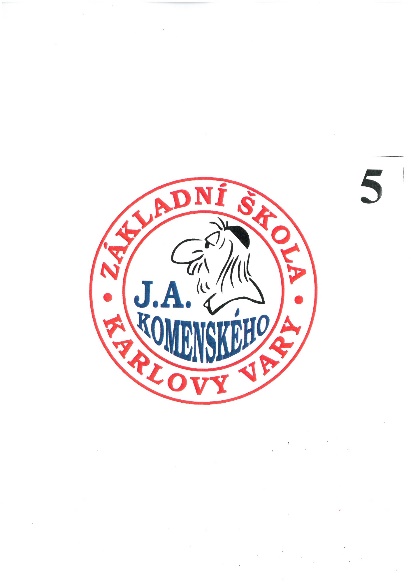 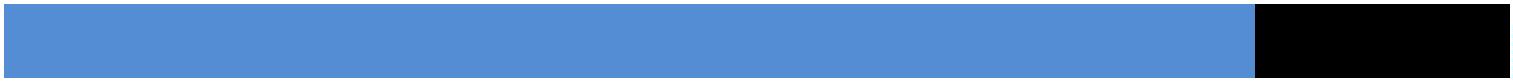 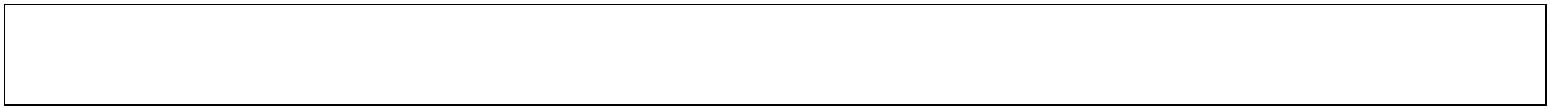 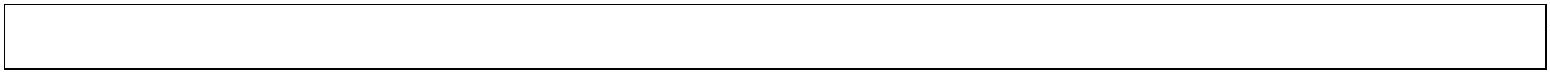 ŠKOLNÍ VZDĚLÁVACÍ PROGRAM – DODATEK Č.1Provedené změny tímto Dodatkem č.1:Platnost 1. 2. 20231) Tímto Dodatkem upravujeme učební osnovy na 2. stupni v předmětu Matematikaa Cvičení z matematiky. Z učiva 9. ročníku se vypouští učivo lomené výrazya goniometrické funkce.2) V části Charakteristika školy nahrazujeme v bodě 2.3 text:Škola se zaměřuje na podporu přírodovědného vzdělání, proto se v předmětech jako„matematika, chemie, přírodopis, zeměpis a fyzika žáci ve výuce rozdělují na výuku v malýchskupinách.“za text následující:„Na I. stupni jsou žáci 1. ročníku vyučováni ve čtení genetickou nebo slabikovou metodoua v matematice tradiční metodou. Anglický jazyk je jako povinný vyučován od 3. ročníku. Ve. a 4. ročníku se žáci účastní výuky plavání, škola poskytuje žákům možnost účastnit se bruslení3napříč všemi ročníky. Ve školní družině je osm oddělení pro 210 dětí a žáků I. stupně. Množství kroužkůpro žáky I. stupně realizujeme v době pobytu ve školní družině. Podle zájmu rodičů žáci vyjíždějí naškoly v přírodě.Na II. stupni škola nabízí žákům zaměření na matematiku a přírodní vědy v rámci navýšenéhopočtu hodin matematiky z disponibilních hodin a výběrem volitelných předmětů od 7. ročníku.Zachováváme původní třídní kolektivy a žáci s matematickými předpoklady si mohou zvolit předmětcvičení z matematiky (6. - 9. ročník). Ostatní žáci si mohou zvolit předmět seminář z dějepisu (6.ročník), zájemci o IT seminář informační technologie (7. ročník), s přírodovědným zájmem vybírajíseminář ze zeměpisu (8. ročník), s badatelským zájmem cvičení z chemie a přírodopisu (v 9.ročníku). Podle zájmu žáků realizujeme lyžařský výcvik a každým rokem třídní výlety. Pro všechnyžáky pravidelně připravujeme řadu mimoškolních aktivit také ve spolupráci se Sdružením rodičů apřátel školy.“Dodatek k ŠVP ZV č. 1 byl projednán pedagogickou radou dne 23. 1. 2023.Dodatek k ŠVP ZV č. 1 byl projednán školskou radou dneV Karlových Varech dne 15. 1. 2023………………………………………………………………………………………….Mgr. et Mgr. Zdeňka Vašíčková, ředitelka školy2Základní škola Jana Amose Komenského, Karlovy Vary, Kollárova 19, příspěvková organizace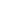 